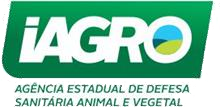 Eu _________________________________________________________________________________ portador(a) do CPF / CNPJ nº _______________________________ responsável pela propriedade rural _________________________________________ Inscrição Estadual ___________________________ localizada no município _____________________________________, Mato Grosso do Sul, declaro que  possuo os animais abaixo. Assinatura do proprietário ou 	Local e Data representante legal 	Assinatura e carimbo  	Local e Data do representante do Serviço Oficial 	1ª via Proprietário 	 2ª via Unidade Local CAPRINO MACHO FÊMEA TOTAL 0 a 12 meses Mais de 12 meses TOTAL OVINO MACHO FÊMEA TOTAL 0 a 12 meses Mais de 12 meses TOTAL 